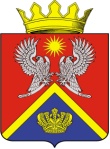 АДМИНИСТРАЦИЯ СУРОВИКИНСКОГО МУНИЦИПАЛЬНОГО РАЙОНА ВОЛГОГРАДСКОЙ ОБЛАСТИПРОЕКТ ПОСТАНОВЛЕНИЯот _____________                               № _____О внесении изменения в постановление администрацииСуровикинского муниципального района Волгоградской области от 07.11.2012 № 1640 «Об утверждении перечня муниципальных услуг и государственных услуг в сфере переданных полномочий,оказываемых администрацией Суровикинского муниципального района Волгоградской области и её структурными подразделениями, с элементами межведомственного и межуровневого взаимодействия» Постановляю:1. Внести в постановление администрации Суровикинского муниципального района Волгоградской области от 07.11.2012 № 1640 «Об утверждении перечня муниципальных услуг и государственных услуг в сфере переданных полномочий, оказываемых администрацией Суровикинского муниципального района Волгоградской области и её структурными подразделениями, с элементами межведомственного и межуровневого взаимодействия» (далее - Постановление) изменение, изложив  приложение к Постановлению в новой редакции, согласно приложению.2. Настоящее постановление вступает в силу после его подписания и подлежит обнародованию путем размещения на информационном стенде в здании администрации Суровикинского муниципального района, расположенном по адресу: Волгоградская область, г. Суровикино, ул. Ленина, д.64.Глава Суровикинского муниципального района                                                     И.В. Дмитриев